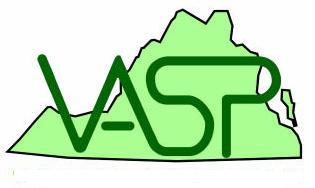 Virginia Academy of School PsychologistsFall 2018 Southwest Regional WorkshopsTwo Locations!November 15, 2018					        November 16, 2018Roanoke, VA						             Abingdon, VATOPICS:Gang Identification and Awareness in Southwest VirginiaWorkshop Description:         	An officer with the Virginia State Police and Virginia Department of Corrections will be presenting information on gang activity in our area.  Participants will learn the definition of gangs, common juvenile street gangs in Virginia, how they operate, how they make money, and their main goals of operation.  Risk factors for being involved in a gang, why youth join gangs and the role of family (both home and community) will be discussed. Finally, positive, prosocial interventions that can inhibit a student from becoming involved in a gang will be discussed, as well as how to work with a student who is known to be in a gang.Learning Objectives:1.      Participants will gain more understanding of gangs in our area.2.      Participants should be able to recognize students who may be at risk of joining a gang.3.      Participants will learn interventions that can help prevent a student from becoming involved in gang activity.   Awareness of Dangerous Drugs: What Is Going On In Our RegionWorkshop Description:   	A Special Agent from the Bureau of Criminal Investigation will be presenting information on drug use among teens in the southwestern region of Virginia.  Participants will learn about current trends among teens, how to identify students who may be using drugs, and the impact of various drugs on behavior and academic performance.  Learning ObjectivesThe participant will learn about current substance abuse trends among youth in SW Virginia.The participant should be able to identify warning signs that a student may be using substances.The participant will learn strategies to help reduce or prevent substance abuse among teens in his/her school and community.  About the Presenter:    These will be presented at each of the sessions. Agenda9:00a.m.  Registration and  Networking9:30a.m.  Gang Identification and Awareness in Southwest Virginia12:00 p.m.  Lunch on your own1:30p.m.   Awareness of Dangerous Drugs-What is Going on in Our Region		(Program should end by 4:00 p.m.)VASP is approved by the National Association of School Psychologists to offer professional development for psychologists. VASP maintains responsibility for the program. 5 NASP CPD credits will be awarded to participants who attend this workshop in its entirety. Credits may also be used for recertification by the Virginia Department of Education if approved by the attendees' school division. This training is directly related to the scope of practice of clinical psychology and is considered eligible for Virginia Board of Psychology CE credit under 18VAC125-20-122 and  § 54.1-3606.1*Inclement weather:  Participants will be notified via email if the workshops are postponed are cancelled due to inclement weather.*Refunds will be offered if participants are unable to attend the workshop.Locations*Both Sites are Handicap AccessibleROANOKE: Roanoke County South County Library  MEETING ROOM 26303 Merriman Road; Roanoke, VA 24018ABINGDON:  Virginia Highlands Small Business Incubator, Inc.851 French Moore, Jr. Blvd.         Suite 200        Abingdon, VA 24210From Roanoke area:     I-81 South to Exit 14, Turn right at bottom of exit ramp,  Go approx.  0.2 milesFrom Knoxville area:   I-81 North to Exit 14, At bottom of ramp merge into traffic and go approx. 0.3 milesThen:     Turn right onto Virginia Highlands Community College campus & Southwest Virginia Higher Education Center   Continue to bear right on the access road past SWVHEC facility.  The Incubator will be the next building on the left, up on a hill about another -   .1 or .2 of a mile.   REGISTRATIONPlease complete this form and return to the address below by Thursday, November 8, 2018NAME___________________________________________Address_________________________________________             _______________________________________________ Email    _______________________________________School  District_____________________(check one)__ Member $20__ Non-Member $40__Student   $10(check one)__ Roanoke Workshop 11/15/17__ Abingdon Workshop 11/16/17Please send completed registration form and CHECKS ONLY to:Christina Gibson, Ed.S.VASP SW Region Rep.4782 Pleasant Hill RoadRocky Mount, VA 24151NO PURCHASE ORDERS PLEASEMake checks payable to VASPFor questions, concerns please contact Christina Gibson at(540)915-4311 or by email: christina.gibson@frco.k12.va.us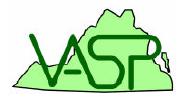 This may be photocopiedVASP is approved by the National Association of School Psychologists to offer professional development for school psychologists.  VASP maintains responsibility for the program."